Informator dla uczniówProjekt:Młodzi wobec wyzwań współczesnego rynku pracy– staż zawodowy dla technika handlowca i logistykaNumer projektu2014-1-PL01-KA102-001338Praktyka dla uczniów technikum w Niemczech (Monachium)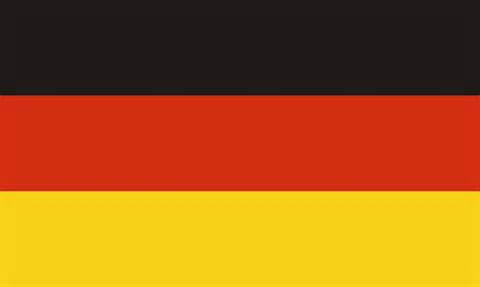 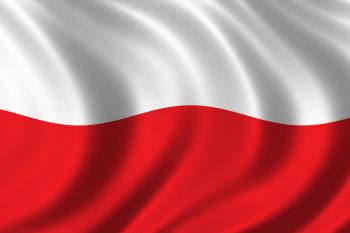 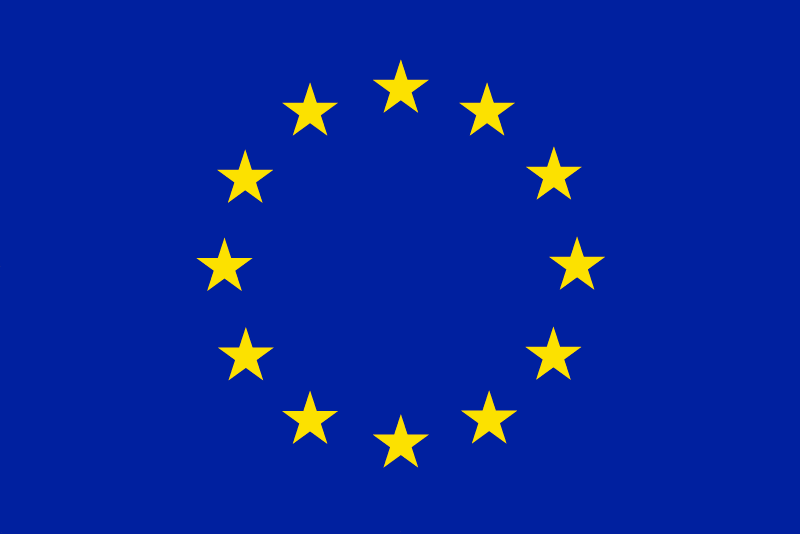 Opis projektuUczestnikami projektu są  uczniowie klas drugich i trzecich czteroletniego technikum w Zespole Szkół Zawodowych nr 1 w Działdowie, kształcący się w zawodach technik handlowiec i technik logistyk. Projekt przewidziany jest na dwa lata. W projekcie bierze udział 12 uczniów podzielonych na dwie grupy po 6 osób. Pierwszy etap wizyty zaplanowany jest na maj 2015. Drugi etap wizyty dla drugiej grupy uczestników odbędzie się w tym samym czasie w roku 2016. Uczestnicy projektu odbywają trzytygodniowe praktyki w niemieckich przedsiębiorstwach w Monachium. Przed wyjazdem  uczniowie biorą udział przygotowaniu językowym, kulturowym i pedagogicznym. Głównymi celami projektu projektu są :- doskonalenie kwalifikacji zawodowych i zdobywanie doświadczenia przez techników logistyków i handlowców w celu aktywnego funkcjonowania na zmieniającym się rynku pracy,- wzmocnienie umiejętności posługiwania się językiem niemieckim w branży logistycznej i handlowej umożliwiającym realizację zadań zawodowych,- rozwijanie kompetencji personalnych i społecznych: kreatywność i sumienność w realizacji zadań,  praca w zespole, samodzielność, radzenie sobie ze stresem oraz wiara w siebie,- kształcenie kompetencji międzykulturowych: otwartość i tolerancja na różnice kulturowe oraz zapoznanie z  historią i kulturą   Bawarii i Monachium.Zasady ubiegania się o staż1. Do uczestnictwa w programie są uprawnione osoby, które:- są uczniami klasy II lub III technikum kształcących się w zawodach technik handlowiec i technik logistyk w Zespole Szkół Zawodowych nr1 w Działdowie- mają ukończone 17 lat,2. Rekrutacja na staż w ramach programu Erasmus+ przeprowadzana jest w formie konkursu.3. Rekrutacji uczniów dokonuje komisja powołana  w składzie:- koordynator projektu – Beata Cichocka.- nauczyciele biorący udział w projekcie –Rafał Rawłuszko/Iwona Dziadosz.4. Rekrutacja na staż składa się z dwóch etapów:I etap: Każdy uczeń, który zamierza ubiegać się o udział w stażu musi złożyć u koordynatora projektu – Beaty Cichockiej  -  do dnia 30.11.2015 następujące dokumenty:- wypełniony formularz aplikacyjny, dostępny na stronie internetowej oraz w bibliotece szkolnej,- podanie o przyjęcie na praktyki, które powinno zawierać opisaną motywację do udziału w stażu, oczekiwania dotyczące stażu, cele oraz kompetencje językowe (w języku polskim i niemieckim/angielskim),- europejski życiorys w języku polskim i niemieckim/angielskim.II etap:Uczniowie, którzy złożą wszystkie prawidłowo wypełnione dokumenty zostaną zaproszeni na rozmowę kwalifikacyjną, która odbędzie się po złożeniu i zaakceptowaniu dokumentacji. Celem rozmowy będzie sprawdzenie stopnia znajomości języka niemieckiego i angielskiego oraz motywacji do udziału w stażu. Podstawą kwalifikacji jest suma punktów uzyskanych za:- prawidłowo napisany list motywacyjny i życiorys (0-6),- średnia ocen z języków obcych (0-6)- średnia ocen z przedmiotów zawodowych  (0-6), - średnia ocen na koniec roku szkolnego (0-6)- opinia wychowawcy i ocena z zachowania (0-4),- osiągnięcia szkolne i pozaszkolne (0-4),- rozmowa kwalifikacyjna (0-10).Łącznie można uzyskać 42 punkty. Do udziału  w projekcie zostaną zakwalifikowane osoby, które otrzymały minimum 50% punktów możliwych do uzyskania (21pkt). Na podstawie uzyskanych punktów komisja składająca się z nauczycieli odpowiedzialnych za realizację projektu wybierze w każdym roku 6 uczniów oraz sporządzi listę główną i rezerwową uczestników projektu. W przypadku równej liczby punktów o wyborze zdecyduje średnia ocen uzyskana na koniec roku szkolnego. Z prac komisji zostanie sporządzony protokół. Lista uczniów zakwalifikowanych do udziału w projekcie zostanie umieszczona na stronie internetowej szkoły.Obowiązki uczniów zakwalifikowanych do udziału w stażu- przed stażem uczestnicy biorą udział w spotkaniach organizacyjnych, przygotowaniu językowym i kulturowym. - uczestnicy biorą udział w dwudniowym programie adaptacyjnym w Monachium,- uczestnicy odbywają 3-tygodniowe praktyki w niemieckich firmach dokumentowane w dzienniczku praktyk, zakończone prezentacją rezultatów w szkole partnerskiej. Program praktyk obejmuje:- po zakończeniu stażu uczestnicy zobowiązani są złożyć raport oraz uczestniczyć w procesie ewaluacji i upowszechniania rezultatów projektu (prezentacja rezultatów praktyk, lekcje szkoleniowe dla klas młodszych, aktywność na stronie internetowej projektu, wypełnianie ankiet, zredagowanie gazetki szkolnej).Wszyscy uczestnicy stażu otrzymają po zakończeniu praktyk dokument Europass Mobilność, potwierdzający umiejętności nabyte podczas stażu. Poza tym każdy z uczestników otrzyma zaświadczenie o uczestnictwie w stażu oraz certyfikat o ukończeniu kursu językowego.Świadczenia w ramach projektuUczestnik zakwalifikowany do wyjazdu otrzymuje następujące świadczenia:- koszty podróży (podróż tam i z powrotem do miejsca odbywania stażu oraz koszty przejazdu w miejscustażu),- koszty ubezpieczenia,- koszty pobytu (zakwaterowanie i wyżywienie)- koszty przygotowania do wyjazdu (kursy językowe i kulturowe) oraz zarządzanie projektem.Ważne terminy!	Składanie dokumentów do dnia 30.11.2015Wyjazd na staż: 24.04.2016 – 14.05.2016Osoba kontaktowa:Dodatkowe informacje można uzyskać u koordynatora projektu –pani Beaty Cichockiej:Beata CichockaZespół Szkół Zawodowych nr1ul. Pocztowa 613-200 Działdowotel.: 236972757e-mail:zsznr1@hot.pl / beata.cichocka@gmail.comZakres zadańZawódUwagi- zapoznanie się z miejscem odbywania praktyki i poszczególnymi działami w firmietechnik handlowiectechnik logistyk- poznanie regulaminu wewnętrznego, przepisów bhp oraz przepisów przeciwpożarowychtechnik handlowiectechnik logistyk- sporządzanie dokumentów handlowych w języku niemieckim: zamówienie, potwierdzenie zamówieniatechnik handlowiecdruki- sporządzanie dokumentów handlowych w języku niemieckim: przyjęcie materiału z zewnątrz, wydanie materiału na zewnątrztechnik logistykdruki- sporządzanie faktury VATtechnik handlowiectechnik logistykdruki- wykonywanie czynności biurowych technik handlowiectechnik logistyk- obsługa urządzeń biurowychtechnik handlowiectechnik logistyk- obsługa branżowych programów komputerowych do obsługi sprzedaży i związane z tym zadania np. składanie zamówieńtechnik handlowiec- obsługa branżowych programów komputerowych w dystrybucji produktów i związane z tym zadania np. monitorowanie stanu magazynowegotechnik logistyk- opis kanałów dystrybucji i przepływów w kanałach dystrybucji w kontekście jednostek uczestniczących w łańcuchu dystrybucjitechnik logistykprezentacja końcowa - opis kanałów dystrybucji i przepływów w kanałach dystrybucji w kontekście obsługi sprzedażytechnik handlowiecprezentacja końcowa